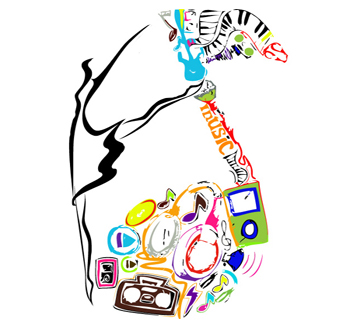 Carla Lucas Holiday Camps.Parent/Guardian Name:Child/Children’s Name’s:Child/Children’s Ages:Email:Phone:Allergies/Medical Conditions:Please tick or highlight which session/s you would like to book and return with full payment to Carla Lucas in person or via email: clucasholidaycamps@gmail.com Payment method you’ll be using: ☐ Cash             ☐ Bank Transfer (Check website for details)Signed Parent/Guardian: ☐ February Half Term – Tuesday 18th Feb – 9.30am 1.30pm. (£15.00) ☐ February Half Term – Tuesday 18th Feb  – 9.30am 3.00pm. (£22.00)☐ February Half Term – Wednesday 19th Feb – 9.30am 1.30pm. (£15.00) ☐ February Half Term – Wednesday 19th Feb  – 9.30am 3.00pm. (£22.00)☐ EXTRA: Bokkie (Cookery Session) 10.30am – 12.30pm running on both days. (£8 if already booked onto camps or £12 to book cookery alone) ☐ Early Drop Off – 9am (£3.00 per day)10% Sibling Discount Available.Payment method you’ll be using: ☐ Cash             ☐ Bank Transfer (Check website for details)Signed Parent/Guardian: